АДМИНИСТРАТИВНАЯ ПРОЦЕДУРА № 1.1.1.Принятие решения об обмене жилых помещений(осуществляется в соответствии с Жилищным кодексом Республики Беларусь)Документы и (или) сведения, представляемые гражданином для осуществления административной процедуры•  заявление (форма заявления) •  паспорта граждан Республики Беларусь (далее - паспорта) или иные документы, удостоверяющие личность всех совершеннолетних граждан, свидетельства о рождении несовершеннолетних детей, проживающих в обмениваемом жилом помещении• письменное согласие проживающих совместно с нанимателем совершеннолетних членов его семьи, а также иных граждан, за которыми сохраняется право владения и пользования обмениваемым жилым помещением• письменное согласие отсутствующих граждан, за которыми сохраняется право владения и пользования жилым помещением, удостоверенное нотариусом либо другим должностным лицом, имеющим право совершать такое нотариальное действие (далее - удостоверенное нотариально), - в случае отсутствия их подписи на заявлении об обмене жилого помещения• документы, подтверждающие родственные отношения, - в случае вселения в жилое помещение в порядке обмена в качестве члена семьи или объединения граждан в одну семью для совместного проживанияДокументы, запрашиваемые райисполкомом в других государственных органах, иных организациях 	согласие органов опеки и попечительства (в случае проживания в жилом помещении несовершеннолетних, признанных находящимися в социально опасном положении либо признанных нуждающимися в государственной защите, или граждан, признанных недееспособными или ограниченных в дееспособности судом, или закрепления этого жилого помещения за детьми-сиротами или детьми, оставшимися без попечения родителей)справки о месте жительства и составе семьи или копии лицевых счетов на обмениваемые жилые помещениясведения о признании жилого дома, в котором находится обмениваемое жилое помещение, находящимся в аварийном состоянии или грозящим обвалом, подлежащим сносу или переводу в нежилое, непригодным для проживаниясведения о том, что жилой дом, в котором находится обмениваемое жилое помещение, подлежит капитальному ремонту с переустройством и (или) перепланировкойзаключение врачебно-консультационной комиссии о наличии у гражданина заболеваний, указанных в перечне, определяемом Министерством здравоохранения Республики Беларусь, при наличии которых признается невозможным совместное проживание с лицами, страдающими ими, в одной комнате или однокомнатной квартире, - в случае предоставления во владение и пользование в результате обмена жилого помещения, в котором проживают несколько нанимателейсведения о выселении из обмениваемого жилого помещения в судебном порядке родителей, являющихся обязанными лицамисведения о наличии (отсутствии) наложения ареста или запрета на отчуждениеРазмер платы, взимаемой при осуществлении административной процедурыбесплатно Максимальный срок осуществления административной процедуры1 месяц со дня подачи заявления Срок действия справки, другого документа (решения), выдаваемых (принимаемого) при осуществлении административной процедуры 	1 месяц при междугороднем обмене – 2 месяца К сведению граждан!С вопросами по осуществлению данной административной процедурыВы можете обратиться:•  в службу «Одно окно» райисполкома: г. Кировск, ул.Кирова, 80, каб. 4, тел. (802237) 79-1-50,  79-1-51.Режим работы: понедельник-пятница с 8.00 до 17.00или•  в отдел архитектуры, строительства и жилищно-коммунального хозяйства райисполкома к Дьяковой Ольге Владимировне, начальнику отдела, каб.27, тел. (802237) 79-1-49. Прием граждан: понедельник-пятница с 8.00 до 13.00 и с 14.00 до 17.00.В случае временного отсутствия Дьяковой О.В. – к Савельеву М.Ф., главному специалисту отдела, каб. 28, тел. (802237) 79-1-47. Прием граждан: понедельник-пятница с 8.00 до 13.00, с 14.00 до 17.00.ВЫШЕСТОЯЩИЙ ГОСУДАРСТВЕННЫЙ ОРГАН:Могилевский областной исполнительный комитет,212030, г. Могилев, ул. Первомайская, 71.Режим работы: с 8.00 до 13.00, с 14.00 до 17.00, кроме выходных и праздничных днейК сведению граждан!С вопросами по осуществлению данной административной процедурыВы можете обратиться:•  в службу «Одно окно» райисполкома: г. Кировск, ул.Кирова, 80, каб. 4, тел. (802237) 79-1-50,  79-1-51.Режим работы: понедельник-пятница с 8.00 до 17.00или•  в отдел архитектуры, строительства и жилищно-коммунального хозяйства райисполкома к Дьяковой Ольге Владимировне, начальнику отдела, каб.27, тел. (802237) 79-1-49. Прием граждан: понедельник-пятница с 8.00 до 13.00 и с 14.00 до 17.00.В случае временного отсутствия Дьяковой О.В. – к Савельеву М.Ф., главному специалисту отдела, каб. 28, тел. (802237) 79-1-47. Прием граждан: понедельник-пятница с 8.00 до 13.00, с 14.00 до 17.00.ВЫШЕСТОЯЩИЙ ГОСУДАРСТВЕННЫЙ ОРГАН:Могилевский областной исполнительный комитет,212030, г. Могилев, ул. Первомайская, 71.Режим работы: с 8.00 до 13.00, с 14.00 до 17.00, кроме выходных и праздничных дней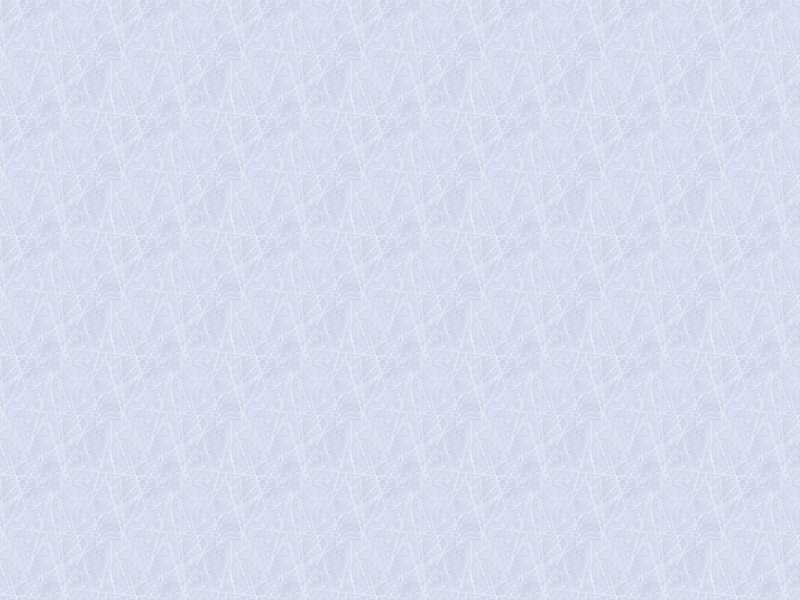 